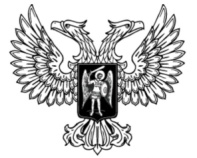 ДонецкАЯ НароднАЯ РеспубликАЗАКОНО ВНЕСЕНИИ ИЗМЕНЕНИЙ В СТАТЬЮ 304 ЗАКОНА ДОНЕЦКОЙ НАРОДНОЙ РЕСПУБЛИКИ «О ТАМОЖЕННОМ РЕГУЛИРОВАНИИ В ДОНЕЦКОЙ НАРОДНОЙ РЕСПУБЛИКЕ»Принят Постановлением Народного Совета 7 августа 2020 годаСтатья 1Внести в статью 304 Закона Донецкой Народной Республики от 25 марта 2016 года № 116-IНС «О таможенном регулировании в Донецкой Народной Республике» (опубликован на официальном сайте Народного Совета Донецкой Народной Республики 25 апреля 2016 года) следующие изменения:1) в части 1:а) в абзаце первом слово «(сборов)» исключить;б) в абзаце втором слово «(сборы)» исключить, слово «(сборов)» исключить;в) абзац третий дополнить предложением вторым следующего содержания:«При этом дата обратного вывоза временно ввезенного транспортного средства не может быть позднее последнего дня срока действия уплаченной таможенной пошлины.»;г) в абзаце пятом слово «(сборов)» исключить;2) дополнить частью 11 следующего содержания:«11. Гражданин вправе произвести уплату ввозной таможенной пошлины при проведении таможенного оформления временно ввозимого транспортного средства личного пользования до истечения срока действия ранее уплаченной таможенной пошлины. В таком случае таможенная пошлина уплачивается в размере, уменьшенном на сумму ранее уплаченной таможенной пошлины, в части, относящейся к периоду, начиная со дня производимой уплаты таможенной пошлины и заканчивая последним днем действия ранее уплаченной таможенной пошлины.».Глава Донецкой Народной Республики					   Д.В. Пушилинг. Донецк17 августа 2020 года№ 175-IIНС